Publicado en Madrid el 14/02/2018 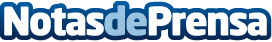 Según Birchbox, el 89% de las mujeres españolas consumen productos de cosmética naturalBirchbox, líder en ecommerce de belleza, presenta su nuevo estudio sobre el interés de los productos de cosmética natural de las españolas. Más de 5.500 mujeres de España, de entre 18 y 60 años, han revelado sus preferencias beautyDatos de contacto:Noelia Pereña91 302 28 60Nota de prensa publicada en: https://www.notasdeprensa.es/segun-birchbox-el-89-de-las-mujeres-espanolas Categorias: Nacional Moda Sociedad E-Commerce Consumo Belleza http://www.notasdeprensa.es